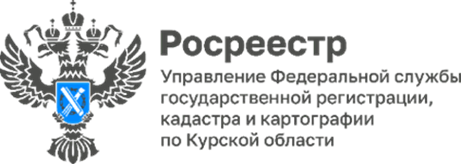 Дачную амнистию продлили до 1 марта 2031 годаПрезидент России Владимир Путин подписал закон, продлевающий до 1 марта 2031 года упрощенный порядок оформления прав на объекты имущества общего пользования садоводческих и огороднических некоммерческих товариществ и синхронизирующий его с «дачной амнистией».«Данный закон распространяется на здания и сооружения, относящиеся к имуществу общего пользования  СНТ, созданные до 2004 года. Например, это водонапорные башни, административные здания, сторожки, используемые для общих нужд СНТ», - пояснила заместитель руководителя Управления Росреестра по Курской области Анна Стрекалова.Напомним, что с сентября 2022 по 1 марта 2031 действует, так называемая, «Дачная амнистия 2.0» в рамках которой граждане, у которых отсутствуют (либо утрачены) правоустанавливающие документы имеют возможность оформить в собственность жилой дом и земельный участок под ним без судебного решения.При этом, жилой дом должен отвечать нескольким требованиям: построен до 14 мая 1998 года и располагаться в границах населенного пункта на землях, находящихся в государственной или муниципальной собственности.Граждане должны будут подать заявление в орган местного самоуправления о предоставлении участка под существующим домом и приложить любой документ, подтверждающий факт владения домом (документы об уплате коммунальных услуг, документ о проведении государственного технического учета и (или) технической инвентаризации).«За период действия Закона о «дачной амнистии» с 01.09.2006 по 31.12.2023 в упрощенном порядке прав зарегистрировано более 120 тысяч прав граждан на объекты недвижимого имущества», - сообщила заместитель руководителя Управления Росреестра по Курской области Анна Стрекалова.Получить консультацию по вопросам оформления объектов недвижимости по «дачной амнистии 2.0» можно по телефону «горячей линии» Курского Росреестра:  +7 4712 (52-92-46) или на круглосуточной «горячей линии», совместно организованной с юристом Центра правовой поддержки Москвы и Московской области  Мэри Гудовой - 8 (960) 680-58-29. 